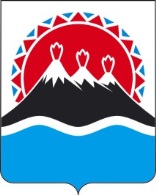              г. Петропавловск-КамчатскийПРАВИТЕЛЬСТВО ПОСТАНОВЛЯЕТ:1. Внести в приложение к постановлению Правительства Камчатского края от 19.12.2008 № 414-П «Об утверждении Положения о Министерстве здравоохранения Камчатского края» изменение, изложив абзац второй, части 1.9 раздела 1 в следующей редакции:	«Юридический адрес Министерства: 683040, г. Петропавловск-Камчатский, площадь им. В.И. Ленина, дом 1.».	2. Настоящее постановление вступает в силу через 10 дней после его официального опубликования.Губернатор Камчатского края                                                           В.И. ИлюхинПояснительная запискак проекту постановления Правительства Камчатского края «О внесении изменений в приложение к постановлению Правительства Камчатского края от 19.12.2008 № 414-П «Об утверждении Положения о Министерстве здравоохранения Камчатского края»Настоящий проект постановления Правительства Камчатского края «О внесении изменений в приложение к постановлению Правительства Камчатского края от 19.12.2008 № 414-П «Об утверждении Положения о Министерстве здравоохранения Камчатского края» разработан в целях уточнения отдельных положений постановления Правительства Камчатского края от 19.12.2008 № 414-П «Об утверждении Положения о Министерстве здравоохранения Камчатского края».Принятие данного постановления Правительства Камчатского края дополнительных расходов из краевого бюджета не потребует.В соответствии с постановлением Правительства Камчатского края от 06.06.2013 № 233-П «Об утверждении Порядка проведения оценки регулирующего воздействия проектов нормативных правовых актов Камчатского края и экспертизы нормативных правовых актов Камчатского края» данный проект постановления Правительства Камчатского края оценке регулирующего воздействия не подлежит.Настоящий проект постановления Правительства Камчатского края размещен на официальном сайте исполнительных органов государственной власти Камчатского края в информационно-телекоммуникационной сети «Интернет» для обеспечения возможности проведения независимой антикоррупционной экспертизы в срок до 20 января 2017 года. По окончании указанного срока экспертных заключений не поступило.Уважаемый Сергей Николаевич!Министерство здравоохранения Камчатского края направляет на согласование проект постановления Правительства Камчатского края «О внесении изменений в приложение к постановлению Правительства Камчатского края от 19.12.2008 № 414-П «Об утверждении Положения о Министерстве здравоохранения Камчатского края».	Приложение: - на 2 листах. И.о. Министра                                                                                        М.В. ВолковаАлла Владимировна Парецкаят. 42-77-93СОГЛАСОВАНО:Заместитель Председателя ПравительстваКамчатского края                                                                     В.Н. КарпенкоМинистра финансов Камчатского края					                 С.Г. ФилатовИ.о. Министра здравоохраненияКамчатского края	 	                                                М.В. ВолковаНачальник Главного правового управления Губернатора и Правительства Камчатского края                                                                     С.Н. ГудинПарецкая Алла Владимировнат. 42-77-93Министерство здравоохранения Камчатского края П О С Т А Н О В Л Е Н И ЕПРАВИТЕЛЬСТВА КАМЧАТСКОГО КРАЯ№О внесении изменения в приложение к постановлению Правительства Камчатского края от 19.12.2008                        № 414-П «Об утверждении Положения о Министерстве здравоохранения Камчатского края»министерство здравоохранения Камчатского края(Минздрав Камчатского края)Почтовый адрес:683040, г. Петропавловск-Камчатский,Пл. Ленина 1,Место нахождения:ул. Ленинградская, 118,  г. Петропавловск-Камчатский,Тел.42-47-02, факс: 42-83-77Эл. почта: ozo@mail.kamchatka.ruминистерство здравоохранения Камчатского края(Минздрав Камчатского края)Почтовый адрес:683040, г. Петропавловск-Камчатский,Пл. Ленина 1,Место нахождения:ул. Ленинградская, 118,  г. Петропавловск-Камчатский,Тел.42-47-02, факс: 42-83-77Эл. почта: ozo@mail.kamchatka.ruминистерство здравоохранения Камчатского края(Минздрав Камчатского края)Почтовый адрес:683040, г. Петропавловск-Камчатский,Пл. Ленина 1,Место нахождения:ул. Ленинградская, 118,  г. Петропавловск-Камчатский,Тел.42-47-02, факс: 42-83-77Эл. почта: ozo@mail.kamchatka.ruминистерство здравоохранения Камчатского края(Минздрав Камчатского края)Почтовый адрес:683040, г. Петропавловск-Камчатский,Пл. Ленина 1,Место нахождения:ул. Ленинградская, 118,  г. Петропавловск-Камчатский,Тел.42-47-02, факс: 42-83-77Эл. почта: ozo@mail.kamchatka.ruминистерство здравоохранения Камчатского края(Минздрав Камчатского края)Почтовый адрес:683040, г. Петропавловск-Камчатский,Пл. Ленина 1,Место нахождения:ул. Ленинградская, 118,  г. Петропавловск-Камчатский,Тел.42-47-02, факс: 42-83-77Эл. почта: ozo@mail.kamchatka.ruНачальнику  Главного правового управления Губернатора и Правительства Камчатского краяC.Н ГУДИНУ№21.07/Начальнику  Главного правового управления Губернатора и Правительства Камчатского краяC.Н ГУДИНУНа №На №отНачальнику  Главного правового управления Губернатора и Правительства Камчатского краяC.Н ГУДИНУНачальнику  Главного правового управления Губернатора и Правительства Камчатского краяC.Н ГУДИНУ